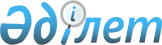 Об утверждении бюджета Тасоткельского сельского округа на 2024-2026 годыРешение Хромтауского районного маслихата Актюбинской области от 27 декабря 2023 года № 130.
      В соответствии со статьей 9-1 Бюджетного кодекса Республики Казахстан, статьей 6 Закона Республики Казахстан "О местном государственном управлении и самоуправлении в Республике Казахстан", Хромтауский районный маслихат РЕШИЛ:
      1. Утвердить бюджет сельского округа Тасоткел на 2024-2026 годы согласно приложениям 1, 2 и 3 соответственно, в том числе на 2024 год в следующих объемах:
      1) доходы – 67 481 тысяч тенге, в том числе:
      налоговые поступления – 1 190 тысяч тенге;
      неналоговые поступления – 0 тенге;
      поступления от продажи основного капитала – 0 тенге;
      поступления трансфертов – 66 291 тысяч тенге;
      2) затраты – 67 481 тысяч тенге;
      3) чистое бюджетное кредитование – 0 тенге, в том числе:
      бюджетные кредиты – 0 тенге;
      погашение бюджетных кредитов – 0 тенге;
      4) сальдо по операциям с финансовыми активами – 0 тенге, в том числе:
      приобретение финансовых активов – 0 тенге;
      поступления от продажи финансовых активов государства – 0 тенге;
      5) дефицит (профицит) бюджета – - 1 030,8 тысяч тенге;
      6) финансирование дефицита (использование профицита) бюджета – 
      1 030,8 тысяч тенге, в том числе:
      поступление займов – 0 тенге;
      погашение займов – 0 тенге;
      используемые остатки бюджетных средств – 1 030,8 тысяч тенге.
      Сноска. Пункт 1 – в редакции решения Хромтауского районного маслихата Актюбинской области от 15.04.2024 № 172 (вводится в действие с 01.01.2024).


      2. Установить, что в доход бюджета сельского округа Тасоткел зачисляются:
      по налоговым поступлениям:
      подоходный налог, в том числе индивидуальный подоходный налог;
      налоги на собственность, в том числе:
      налоги на имущество;
      земельный налог;
      налог на транспортные средства;
      внутренние налоги на товары, работы и услуги, в том числе платежи за размещение наружной (визуальной) рекламы;
      по неналоговым поступлениям:
      штрафы, налагаемые акимами городов районного значения, сел, поселков, сельских округов за административные правонарушения;
      добровольные сборы физических и юридических лиц;
      доходы от государственной собственности, в том числе:
      доходы от коммунальной собственности города районного значения, села, поселка, сельского округа;
      прочие доходы от коммунальной собственности;
      прочие неналоговые поступления.
      3. Принять к сведению и руководству, что в соответствии со статьей 9 Закона Республики Казахстан "О республиканском бюджете на 2024-2026 годы" с 1 января 2024 года установлено:
      1) минимальный размер заработной платы - 85 000 тенге;
      2) месячный расчетный показатель для исчисления пособий и иных социальных выплат, а также для применения штрафных санкций, налогов и других платежей в соответствии с законодательством Республики Казахстан - 3 962 тенге;
      3) величина прожиточного минимума для исчисления размеров базовых социальных выплат - 43 407 тенге.
      4. В соответствии с решением Хромтауского районного маслихата "Об утверждении Хромтауского районного бюджета на 2024-2026 годы" предусмотреть в бюджете города объем передаваемой субвенции на 2024 год из районного бюджета в сумме 42 759 тысяч тенге.
      5. В соответствии с решением Хромтауского районного маслихата "Об утверждении Хромтауского районного бюджета на 2024-2026 годы" учесть в бюджете города на 2023 год из районного бюджета текущий целевой трансферт в сумме 29 727 тысяч тенге.
      Распределение суммы текущего целевого трансферта определяется на основании решения акима сельского округа Тасоткел.
      6. Настоящее решение вводится в действие с 1 января 2024 года. Бюджет Тасоткельского сельского округа на 2024 год
      Сноска. Приложение 1 – в редакции решения Хромтауского районного маслихата Актюбинской области от 15.04.2024 № 172 (вводится в действие с 01.01.2024). Бюджет Тасоткельского сельского округа на 2025 год Бюджет сельского округа Тасоткел на 2026 год
					© 2012. РГП на ПХВ «Институт законодательства и правовой информации Республики Казахстан» Министерства юстиции Республики Казахстан
				
      Председатель Хромтауского районного маслихата 

Э. Б. Болатов
Приложение 1 к решению Хромтауского районного маслихата от 27 декабря 2023 года № 130
Категория
Категория
Категория
Категория
сумма (тысяч тенге)
Класс
Класс
Класс
сумма (тысяч тенге)
Подкласс
Подкласс
сумма (тысяч тенге)
Наименование
сумма (тысяч тенге)
1
2
3
4
5
I. Доходы
67 481
1
Налоговые поступления
1 190
01
Подоходный налог
150
2
Индивидуальный подоходный налог
150
04
Налоги на собственность
540
1
Налоги на имущество
30
3
Земельный налог
10
4
Налог на транспортные средства
500
05
Внутренние налоги на товары, работы и услуги
500
3
Плата за пользование земельными участками
500
4
Поступления трансфертов
66 291
02
Трансферты из вышестоящих органов государственного управления
66 291
3
Трансферты из районного (города областного значения) бюджета
66 291
Функциональная группа
Функциональная группа
Функциональная группа
Функциональная группа
Функциональная группа
сумма (тысяч тенге)
Функциональная подгруппа
Функциональная подгруппа
Функциональная подгруппа
Функциональная подгруппа
сумма (тысяч тенге)
Администратор бюджетных программ
Администратор бюджетных программ
Администратор бюджетных программ
сумма (тысяч тенге)
Программа
Программа
сумма (тысяч тенге)
Наименование
сумма (тысяч тенге)
1
2
3
4
5
6
II. Затраты
67 481
01
Государственные услуги общего характера
30 213
1
Представительные, исполнительные и другие органы, выполняющие общие функции государственного управления
30 213
124
Аппарат акима района в городе, города районного значения, поселка, села, сельского округа
30 213
001
Услуги по обеспечению деятельности акима района в городе, города районного значения, поселка, села, сельского округа
30 213
07
Жилищно-коммунальное хозяйство
23 268
3
Благоустройство населенных пунктов
23 268
124
Аппарат акима района в городе, города районного значения, поселка, села, сельского округа
23 268
008
Освещение улиц населенных пунктов
2 700
009
Обеспечение санитарии населенных пунктов
2 000
011
Благоустройство и озеленение населенных пунктов
18 568
12
Транспорт и коммуникации
14 000
1
Автомобильный транспорт
14 000
124
Аппарат акима района в городе, города районного значения, поселка, села, сельского округа
14 000
013
Обеспечение функционирования автомобильных дорог в городах районного значения, селах, поселках, сельских округах
14 000
V. Дефицит (профицит) бюджета
-1 030,8
VI. Финансирование дефицита (использование профицита) бюджета
1 030,8
8
Используемые остатки бюджетных средств
1 030,8
01
Остатки средств бюджета
1 030,8
1
Свободные остатки бюджетных средств
1 030,8
01
Свободные остатки бюджетных средств
1 030,8Приложение 2 к решению Хромтауского районного маслихата от 27 декабря 2023 года № 130
Категория
Категория
Категория
Категория
сумма (тысяч тенге)
Класс
Класс
Класс
сумма (тысяч тенге)
Подкласс
Подкласс
сумма (тысяч тенге)
Наименование
сумма (тысяч тенге)
1
2
3
4
5
I. Доходы
64 178
1
Налоговые поступления
 1 190
01
Подоходный налог
150
2
Индивидуальный подоходный налог
 150
04
Налоги на собственность
540
1
Налоги на имущество
30
3
Земельный налог
10
4
Налог на транспортные средства
500
05
Внутренние налоги на товары, работы и услуги
500
3
Плата за пользование земельными участками
500
4
Сборы за ведение предпринимательской и профессиональной деятельности
0
4
Поступления трансфертов
62 988
02
Трансферты из вышестоящих органов государственного управления
62 988
3
Трансферты из районного (города областного значения) бюджета
62 988
Функциональная группа
Функциональная группа
Функциональная группа
Функциональная группа
Функциональная группа
сумма (тысяч тенге)
Функциональная подгруппа
Функциональная подгруппа
Функциональная подгруппа
Функциональная подгруппа
сумма (тысяч тенге)
Администратор бюджетных программ
Администратор бюджетных программ
Администратор бюджетных программ
сумма (тысяч тенге)
Программа
Программа
сумма (тысяч тенге)
Наименование
сумма (тысяч тенге)
1
2
3
4
5
6
II. Затраты
64 178
01
Государственные услуги общего характера
31 407
1
Представительные, исполнительные и другие органы, выполняющие общие функции государственного управления
31 407
124
Аппарат акима, города районного значения, села, поселка, сельского округа
31 407
001
Услуги по обеспечению деятельности акима города районного значения, села, поселка, сельского округа
31 407
07
Жилищно-коммунальное хозяйство
19 931
3
Благоустройство населенных пунктов
19 931
124
Аппарат акима города районного значения, села, поселка, сельского округа
19 931
008
Освещение улиц в населенных пунктов
963
009
Обеспечение санитарии населенных пунктов
2 140
011
Благоустройство и озеленение населенных пунктов
16 828
12
Транспорт и коммуникации
12 840
1
Автомобильный транспорт
12 840
124
Аппарат акима города районного значения, села, поселка, сельского округа
12 840
013
Обеспечение функционирования автомобильных дорог в городах районного значения, селах, поселках, сельских округах
12 840Приложение 3 к решению Хромтауского районного маслихата от 27 декабря 2023 года № 130
Категория
Категория
Категория
Категория
сумма (тысяч тенге)
Класс
Класс
Класс
сумма (тысяч тенге)
Подкласс
Подкласс
сумма (тысяч тенге)
Наименование
сумма (тысяч тенге)
1
2
3
4
5
I. Доходы
68 670 
1
Налоговые поступления
1 190 
01
Подоходный налог
 150
2
Индивидуальный подоходный налог
150
04
Налоги на собственность
620
1
Налоги на имущество
540
3
Земельный налог
30
4
Налог на транспортные средства
500
05
Внутренние налоги на товары, работы и услуги
500
3
Плата за пользование земельными участками
500
4
Сборы за ведение предпринимательской и профессиональной деятельности
0
4
Поступления трансфертов
67 480
02
Трансферты из вышестоящих органов государственного управления
67 480
3
Трансферты из районного (города областного значения) бюджета
67 480
Функциональная группа
Функциональная группа
Функциональная группа
Функциональная группа
Функциональная группа
сумма (тысяч тенге)
Функциональная подгруппа
Функциональная подгруппа
Функциональная подгруппа
Функциональная подгруппа
сумма (тысяч тенге)
Администратор бюджетных программ
Администратор бюджетных программ
Администратор бюджетных программ
сумма (тысяч тенге)
Программа
Программа
сумма (тысяч тенге)
Наименование
сумма (тысяч тенге)
1
2
3
4
5
6
II. Затраты
68 670
01
Государственные услуги общего характера
33 605
1
Представительные, исполнительные и другие органы, выполняющие общие функции государственного управления
33 605
124
Аппарат акима, города районного значения, села, поселка, сельского округа
33 605
001
Услуги по обеспечению деятельности акима города районного значения, села, поселка, сельского округа
33 605
07
Жилищно-коммунальное хозяйство
21 326
3
Благоустройство населенных пунктов
21 326
124
Аппарат акима города районного значения, села, поселка, сельского округа
21 326
008
Освещение улиц в населенных пунктов
1 030
009
Обеспечение санитарии населенных пунктов
2 290
011
Благоустройство и озеленение населенных пунктов
18 006
12
Транспорт и коммуникации
13 739
1
Автомобильный транспорт
13 739
124
Аппарат акима города районного значения, села, поселка, сельского округа
13 739
013
Обеспечение функционирования автомобильных дорог в городах районного значения, селах, поселках, сельских округах
13 739